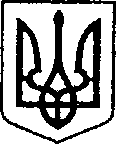 УКРАЇНАЧЕРНІГІВСЬКА ОБЛАСТЬН І Ж И Н С Ь К А    М І С Ь К А    Р А Д А31 сесія VIII скликанняР І Ш Е Н Н Я20 червня 2023 року                   м. Ніжин                                    № 9-31/2023Про внесення змін до рішення Ніжинської міської ради від 07 грудня 2022 року № 3-26/2022 «Про затвердження програм місцевого/регіонального значення на 2023 рік»	Відповідно до ст. 26, 42, 59, 61, 73 Закону України «Про місцеве самоврядування в Україні», ст. 89, 91 Бюджетного кодексу України, Регламенту Ніжинської міської ради Чернігівської області, затвердженого рішенням Ніжинської міської ради Чернігівської області 8 скликання від 27 листопада 2020 року № 3-2/2020 (зі змінами), міська рада вирішила:1.Внести зміни до додатку №3 «Міська цільова Програма фінансової підтримки комунального некомерційного підприємства «Ніжинська центральна міська лікарня імені Миколи Галицького на 2023 рік» рішення Ніжинської міської ради від 07 грудня 2022 року №3-26/2022 «Про затвердження програм місцевого/регіонального  значення на 2023 рік» та викласти його у новій редакції, що додається.  	2.Генеральному директору комунального некомерційного підприємства «Ніжинська центральна міська лікарня імені Миколи Галицького» Швець О.В. забезпечити оприлюднення даного рішення на офіційному веб – сайті Ніжинської міської ради протягом п’яти робочих днів з дня його прийняття.		3.Організацію роботи по виконанню даного рішення покласти на заступника міського голови з питань діяльності виконавчих органів ради Грозенко І. В.  та на генерального директора комунального некомерційного підприємства «Ніжинська центральна міська лікарня імені Миколи Галицького» Ніжинської міської ради Чернігівської області Швець О.В.	4.Контроль за виконанням рішення покласти на постійну комісію міської ради з питань соціально-економічного розвитку, підприємництва, інвестиційної діяльності, бюджету та фінансів (В. Х. Мамедов)Міський голова                                       		                   Олександр КОДОЛАВізують:Генеральний директор  комунальне некомерційне підприємствоНіжинська центральна міська лікарняімені Миколи Галицького»Ніжинської міської ради Чернігівської області		                Ольга ШВЕЦЬЗаступник міського голови з питаньдіяльності виконавчих органів ради              			Ірина ГРОЗЕНКОСекретар Ніжинської міської ради                             	  	Юрій ХОМЕНКОНачальник фінансового управління                                       Людмила ПИСАРЕНКОНачальник відділу юридично-кадрового забезпечення апарату виконавчого комітету Ніжинської міської ради                                                            В’ячеслав ЛЕГАГолова постійної депутатської  комісії з питань соціально-економічногорозвитку, підприємництва, інвестиційноїдіяльності, комунальної власності,бюджету та фінансів                                                                 Володимир МАМЕДОВГолова постійної депутатської комісії міськоїради з питань освіти, охорони здоров’я, соціального захисту, культури, туризму,молодіжної політики та спорту                           	                    Світлана КІРСАНОВАГолова постійної комісії міської ради з питань регламенту, законності,охорони прав і свобод громадян, запобіганнякорупції, адміністративно-територіального устрою, депутатської діяльності та етики 	                       Валерій САЛОГУБПОЯСНЮВАЛЬНА ЗАПИСКАдо проекту рішення Ніжинської міської ради«Про внесення змін до рішення Ніжинської міської ради від 07 грудня 2022 року №3-26/2022 « Про затвердження програм місцевого/регіонального значення на 2023 рік »Даний проект рішення передбачає внесення змін до «Міської цільової Програми фінансової підтримки комунального некомерційного підприємства «Ніжинська центральна міська лікарня імені Миколи Галицького на 2023 рік »» на суму додаткових коштів, в тому числі:--перерозподіл з КНП «Ніжинська ЦРЛ» на 2 758 036,21 грн. -інша субвенція (Лосинівка ОТГ) на 309 634,68грн. -депутатські на 40 000 грн.. навчання рентгенолаборантів на 10 000 грн.- штраф податкової служби на ЦРЛ  на 102 100 грн. -поточні ремонти 1 199 000 грн.(будівлі по вул. Амосова, асфальтового покриття)разом на 4 418 770,89 грн.(4 418 774)Проект рішення підготовлений з дотриманням вимог ст. 26, 42, 59, 61, 73 Закону України «Про місцеве самоврядування в Україні», ст. 89, 91 Бюджетного кодексу України, Регламенту Ніжинської міської ради Чернігівської області, затвердженого рішенням Ніжинської міської ради Чернігівської області 8 скликання від 27 листопада 2020 року № 3-2/2020. Підстава:-розпорядження міського голови №64 від 10.04.2023р.та №76 від 24.04.2023р.-листи КНП «Ніжинська ЦРЛ»  №01-10/192 від 21.04.2023р., №01-10/156 22.03.23р.-листи КНП «НЦМЛ ім М. Галицького» №01-14/1018 від 09.05.2023р.та №01-14/1131 від 22.05.2023р.,№01-14/         від        2023р. Відповідальний за підготовку рішення - Бурніс І.О.Генеральний директор КНП «Ніжинська ЦМЛ ім. М. Галицького»                                                                            Ольга ШВЕЦЬЧинна редакціяЗміни, що пропонуютьсяЗагальний обсяг фінансових ресурсів 25 620 230 грн.Загальний обсяг фінансових ресурсів30 039 004 грн Заробітна плата(стимулювання) 2 054 500 грн.Заробітна плата(стимулювання) 4 492 430 грн.Нарахування на заробітну плату1 001 950грн.Нарахування на заробітну плату862 657грн.Предмети, матеріали, обладн.35 000 грн.Предмети, матеріали, обладн.77 000 грн.Медикаменти 0 грн.Медикаменти 4 грн.Оплата послуг(крім комунальних)956 670 грн.Оплата послуг(крім комунальних)2 164 670 грн.Оплата теплопостачання 6 715 000 грн.Оплата теплопостачання 7 015 752 грн.Оплата водопостачання та водовідведення 696 200 грн.Оплата водопостачання та водовідведення721 030 грн.Оплата електроенергії 2 580 000 грн.Оплата електроенергії 2 976 444грн.Оплата інших енергоносіїв 194 100 грн.Оплата інших енергоносіїв 230 105 грн.Навчання 0 грн.Навчання 10 000 грн.Інші поточні видатки 0 грн.Інші поточні видатки 102102 грн.